H400功率放大器H400 Power amplifier特点：H系列大功率专业功放简介：此系列专业功放无论在结构上的紧凑度、元件参数上的极限性、音色、风格和味道均有较大的改革和提升， 特别在推动音箱时让大家都感觉到现场音效有排山倒海一般的震撼和用不完的力度感。由于大功率放大器最需要的是性能稳定，这一问题是同行非常关心的问题，4级H类线路设计，能耗低、发热少，已经很好地解决了不稳定因素 。在用料方面我们一直采用和执行来料检验、严格把关制度，生产上每一个环节都设有QC检验，有效保证产品质量。我们推出这款在性能和价格比上均以大众都能接受的、新一代中价位、高性能的专业功放。H series high-power professional power amplifier introduction: This series of professional power amplifiers have great reforms and upgrades in terms of structural compactness, limit on component parameters, tone, style and taste, especially when pushing speakers. The sound effects on the scene are shocking and inexhaustible. Since the high-power amplifier needs the most stable performance, this problem is a problem of great concern to the peers. The 4-level H-type circuit design has low energy consumption and low heat generation, and has already solved the instability factor well. In terms of materials, we have always adopted and implemented incoming materials inspection and strict control system. QC inspection is provided in every aspect of production to ensure product quality. We introduce a new generation of mid-priced, high-performance professional amplifiers that are acceptable to the public in terms of performance and price.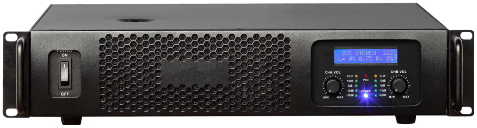 H400立体声功率Stereo power8Ω ：450W*2，立体声功率Stereo power4Ω ：600W*2，立体声功率Stereo power2Ω：800W，桥接功率Bridge power8Ω ：1200W，桥接功率Bridge power4Ω：1600W，频率响应Frequency response：20Hz-20kHz+0/-0.5dB，THD+N  谐波失真Thd/+N：≤ 0.01%Rated Power@8Ωhms 1kHz，转换速度 Conversion speed：60v/us，阻尼系数Damping coefficient：＞450：1，输入灵敏度Input sensitivity：0.775V，输入阻抗input Impeddance：10k/20k ohurs,信躁比Signal-to-noise Ratio：105dB，电源Power：AC220V-240V/50Hz-60Hz ，电源消耗功率：1200W，净重Net Weight ：17kg，尺寸(mm)：510Dx483Wx88H